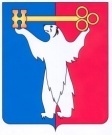 АДМИНИСТРАЦИЯ ГОРОДА НОРИЛЬСКАКРАСНОЯРСКОГО КРАЯРАСПОРЯЖЕНИЕ20.11.2018	 г. Норильск	     № 6212О создании общественной комиссии по развитию городской среды и утверждении состава и порядка ее формирования1. Создать общественную комиссию по развитию городской среды и утвердить ее состав (прилагается).2. Утвердить Порядок формирования общественной комиссии по развитию городской среды (прилагается).3. Признать утратившими силу распоряжения Администрации города Норильска:3.1. от 06.09.2017 № 4969 «Об общественной комиссии по развитию городской среды»;3.2. от 18.01.2018 № 123 «О внесении изменений в Распоряжение Администрации города Норильска от 06.09.2017 № 4969 «Об общественной комиссии по развитию городской среды»;3.3. от 02.03.2018 № 955 «О внесении изменений в Распоряжение Администрации города Норильска от 06.09.2017 № 4969 «Об общественной комиссии по развитию городской среды»;3.4. от 28.05.2018 № 2726 «О внесении изменений в Распоряжение Администрации города Норильска от 06.09.2017 № 4969 «Об общественной комиссии по развитию городской среды».4. Опубликовать настоящее распоряжение в газете «Заполярная правда» и разместить его на официальном сайте муниципального образования город Норильск.Глава города Норильска							          Р.В. АхметчинУтвержденРаспоряжениемАдминистрации города Норильскаот 20.11.2018 г. № 6212СОСТАВОБЩЕСТВЕННОЙ КОМИССИИ ПО РАЗВИТИЮ ГОРОДСКОЙ СРЕДЫУтвержденРаспоряжениемАдминистрации города Норильскаот 20.11.2018 г. № 6212ПОРЯДОК ФОРМИРОВАНИЯ ОБЩЕСТВЕННОЙ КОМИССИИ ПО РАЗВИТИЮ ГОРОДСКОЙ СРЕДЫ1. Общественная комиссия по развитию городской среды (далее - Комиссия) создается в целях выработки эффективных решений, учитывающих мнение общественности, по вопросам повышения уровня благоустройства дворовых территорий многоквартирных домов, благоустройства территорий муниципального образования город Норильск соответствующего функционального назначения (площадей, набережных, улиц, пешеходных зон, скверов, парков, иных территорий) (далее – общественные территории) и включения их в муниципальную программу «Формирование современной городской среды» на 2018 - 2022 годы (далее - муниципальная программа), а также контроля за ходом её реализации.2. Задачами Комиссии являются:- организация голосования по отбору общественных территорий и подведение итогов такого голосования; - подведения итогов общественного обсуждения проекта муниципальной программы формирования современной городской среды на 2018-2022 годы (внесения изменений в муниципальную программу);- обеспечение учета предложений заинтересованных лиц о включении дворовой территории, общественной территории в муниципальную программу;- проведение комиссионной оценки предложений заинтересованных лиц о финансировании дворовых территории, включенных в муниципальную программу;- проведение комиссионной оценки предложений жителей о финансировании общественной (ых) территории (ий), включенной (ых) в муниципальную программу; - обеспечение синхронизации выполнения работ в рамках муниципальной программы с реализуемыми в муниципальном образовании федеральными, региональными и муниципальными программами (планами) строительства (реконструкции, ремонта) объектов недвижимого имущества, программами по ремонту и модернизации инженерных сетей и иных объектов, расположенных на территории муниципального образования города Норильск;- осуществления контроля за реализацией муниципальной программы после ее утверждения в установленном порядке.2. Комиссия формируется на основании распоряжения Администрации города Норильска.3. Комиссия состоит из председателя Комиссии, заместителя председателя Комиссии, секретаря и членов Комиссии (далее – члены Комиссии) в количестве не менее чем из 15 человек.4. В состав Комиссии входят представители Администрации города Норильска, депутаты Норильского городского Совета депутатов, депутат Законодательного Собрания Красноярского края (по согласованию), а также представители политических партий и движений, общественных организаций и иных лиц. При этом представителей общественности в составе Комиссии не может быть менее 50% от ее состава.В состав комиссии в обязательном порядке включаются 1-3 независимых эксперта, имеющих знания и опыт работы в строительстве и жилищно-коммунальной сфере, благоустройстве, не являющихся представителями органов местного самоуправления муниципального образования город Норильск и представителями муниципальных учреждений и предприятий.5. Руководство Комиссией осуществляет председатель, а в его отсутствие - заместитель председателя.6. Комиссия правомочна, если на заседании присутствует более половины от общего числа ее членов. Каждый член Комиссии имеет 1 голос.7. Решения Комиссии принимаются простым большинством голосов членов Комиссии, принявших участие в ее заседании. 8. Функции Комиссии:а) рассматривает замечания и (или) предложения по проекту муниципальной программы и дает по каждому из них свои рекомендации; б) проводит оценку предложений жителей о включении общественной территории в муниципальную программу и формирует адресный перечень всех общественных территорий, нуждающихся в благоустройстве (с учетом их физического состояния) и подлежащих благоустройству;в) проводит отбор и рассмотрение заявок на участие в отборе дворовых территорий для включения в муниципальную программу;г) формирует и утверждает с учетом обсуждения с представителями заинтересованных лиц дизайн-проекты благоустройства каждой дворовой территории, включенной в муниципальную программу, а также дизайн-проект благоустройства общественной территории, в которые включается текстовое и визуальное описание предлагаемого проекта, в том числе его концепция и перечень (в том числе визуализированный) элементов благоустройства;д) при наличии единственного на территории города места массового отдыха населения (городского парка) (далее – парка), нуждающегося в благоустройстве, обеспечивает участие граждан в выборе мероприятий по благоустройству парка путем проведения общественных обсуждений (не менее 30 дней со дня объявления обсуждения);е) с учетом результатов общественного обсуждения принимает решение о выборе парка, подлежащего благоустройству;ж) утверждает дизайн-проект благоустройства парка и перечня мероприятий по его благоустройству, с учетом результатов общественных обсуждений;з) осуществляет контроль за ходом реализации муниципальной программы.8. Решения Комиссии в день их принятия оформляются протоколом, который подписывают члены Комиссии, принявшие участие в заседании. Не допускается заполнение протокола карандашом и внесение в него исправлений. Протокол заседания ведет секретарь Комиссии. Указанный протокол составляется в 3 экземплярах, один из которых остается в Комиссии, другие передаются в управление жилищно-коммунального хозяйства Администрации города Норильска и управление городского хозяйства Администрации города Норильска.9. Решения комиссии размещаются на официальном сайте муниципального образования город Норильск в течение 3 рабочих дней с момента подписания, если меньший срок для размещения решения комиссии не установлен иными муниципальными правовыми актами.В целях реализации Правил предоставления и распределения субсидий из федерального бюджета бюджетам субъектов Российской Федерации на поддержку государственных программ субъектов Российской Федерации и муниципальных программ формирования современной городской среды, утвержденной Постановлением Правительства Российской Федерации от 10.02.2017 № 169, а также урегулирования отдельных вопросов деятельности общественной комиссии по развитию городской среды:ЖигулинНиколай Александровичзаместитель Главы города Норильска по городскому хозяйству, председатель комиссииКупреенкоКонстантин Васильевичначальник Управления городского хозяйства Администрации города Норильска, заместитель председателя комиссииЧиричМарина Александровнаглавный специалист отдела экологии Управления городского хозяйства Администрации города Норильска, секретарь комиссииЧлены комиссии:АношкинАлександр Евгеньевичпредставитель общественности(по согласованию)БондарьВладимир Витальевичдепутат Норильского городского Совета депутатов (по согласованию)ВолгинМихаил Юрьевичпредставитель общественности(по согласованию)КанавинСергей Викторовичпредставитель общественности(по согласованию)КарасевДмитрий Владимировичпредседатель постоянной комиссии Норильского городского Совета депутатов по городскому хозяйству (по согласованию)КичигинСергей Вячеславовичпредставитель общественности(по согласованию)Кутимская Любовь Васильевнапредставитель общественности(по согласованию)ПоповМихаил Ефимовичпенсионер, представитель общественности(по согласованию)РыбинВиктор СергеевичНачальник Бюро Мониторинга и ГСМ ООО «Нортранс-Норильск», эксперт(по согласованию)СтеблянкоНаталья Владимировнапредставитель общественности(по согласованию)СвиридовДмитрий ВикторовичДепутат, председатель Законодательного Собрания Красноярского края(по согласованию)ЮлдашевОлимАбдухамитжановичмастер строительно-монтажных работ ООО «Промышленная строительно-монтажная компания», эксперт (по согласованию)ПоповИван Михайловичиндивидуальный предприниматель, эксперт (по согласованию)ФедосеевДмитрий Сергеевичпредставитель Общероссийского народного фронта (по согласованию)